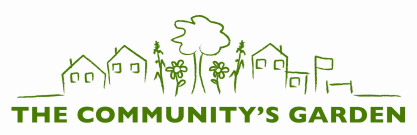 Board of DirectorsJanuary 1, 2013-June 30, 2013Jenny Spude, PresidentCommittee Head – Governance802 N 5th AveSturgeon Bay, WI 54235W	920 746 5994 or 746 2260H 	920 818 0455jennifer.spude@ces.uwex.eduTerm began 2010John Meredith, Vice President			Committee Head – Operations/Facility339 S. 15th Ct.			Sturgeon Bay, WI 54235			H	920-746-8269 			C	920-493-6794	identity@wildblue.netTerm began 2010	Carmen Schroeder, SecretaryCommittee Head – Education 1457 N 12th PlaceSturgeon Bay, WI 54235C	920 495 1775H	920 743 1775schroeders@itol.comTerm began 2012Kevin Grohskopf Committee Head – Marketing/Public Relations W: Ministry DC Medical Center323 S 18th AveSturgeon Bay, WI 54235H: 2191 S Lake Michigan DrW	920 743 5566H	920 743 6248kevin.grohskopf@ministryhealth.orgTerm began 2012Book Keeping: Inge Alverson Bacon,CPA/CFP(R)/CTFA/PFS,  TreasurerCommittee Head – Finance/Audit253 N 1st AveSturgeon Bay, WI 54235920-421-0923inge@ingebaconcpa.comBegan duty: 2013Committee Members:Marc Isasken, Operations/FacilityTroy Raas, Operations/FacilityRon Amos, Operations/FacilityShane Peterson, Public Relations/MarketingKelley Hutchinson-Marvilla, Resource DevelopmentSteve Wisniewski, Resource DevelopmentJenny Fischer, Resource DevelopmentSue Melarvie, Resource Development